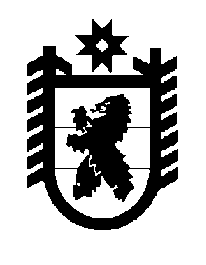 Российская Федерация Республика Карелия    ПРАВИТЕЛЬСТВО РЕСПУБЛИКИ КАРЕЛИЯРАСПОРЯЖЕНИЕот  3 июля 2018 года № 449р-Пг. Петрозаводск 1. Одобрить Дополнительное соглашение к Соглашению между Федеральным агентством по делам национальностей и Правительством Республики Карелия о предоставлении субсидии бюджету субъекта Российской Федерации из федерального бюджета от 7 февраля 2018 года 
№ 380-09-2018-086 (на поддержку экономического и социального развития коренных малочисленных народов Севера, Сибири и Дальнего Востока) (далее – Дополнительное соглашение).2. Контроль за реализацией Дополнительного соглашения возложить на Министерство национальной и региональной политики Республики Карелия. 
           Глава Республики Карелия                                                              А.О. Парфенчиков